《AutoCAD课程设计》教材：AutoCAD机械设计实例精解（2016中文版）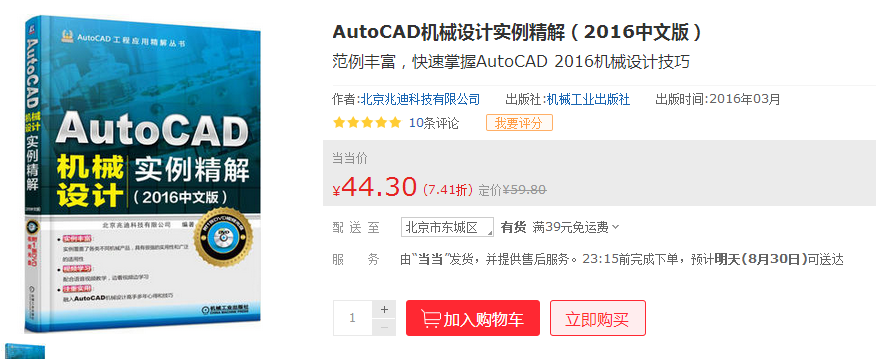 